                 COMISIÓN EJECUTIVA PORTUARIA AUTÓNOMA 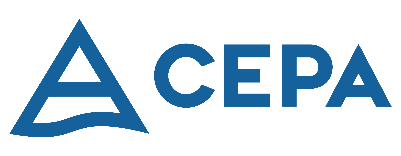 		Información OficiosaDirectorio de funcionarios públicos        Nombre de la Empresa: AIES-SOARG           Período: al 31 de marzo 2021NOMBRE FUNCIONARIOCARGOTELÉFONOEMAILDIRECCIÓN LABORALCURRICULUMJUAN CARLOS CANALES AGUILARGERENTE AEROPORTUARIO2375-2200juan.canales@cepa.gob.svCarretera a Comalapa km. 42, San Luis TalpaFormación AcadémicaLicenciado en Mercadeo, Universidad Dr. Jose Matías Delgado.Experiencia Laboral Previa:-Gerente General, El Lomo y la Aguja, 2019-2020.-Encargado de Operaciones de vuelo, Instructor de Operaciones, Instructor de Mercancías Peligrosas, Procedimientos en Cabina y Rampa, Train the Trainers, Compliance Coordinator, Procedimientos de Auditoría Interna en la base y estaciones de la Aerolínea, American Airlines, 2006-2016.JOSE ANTONIO CASTELLANOS GUEVARAJEFE UNIDAD SMS2375-2439jose.castellanos@cepa.gob.svAeropuerto,Carretera a Comalapa km. 42, San Luis TalpaFormación Académica-Licenciado en Idioma Ingles, Universidad Francisco Gavidia, 2009.Experiencia Laboral Previa- Experiencia formada en CEPA, labora desde el año 1997 iniciando sus labores en la Sección de Tránsito Aéreo AIES.GUILHERME AUGUSTO ANDREATTA DE LEONJEFE DE TERMINAL DE CARGA2375-2330guilherme.andreatta@cepa.gob.svAeropuerto,Carretera a Comalapa km. 42, San Luis TalpaFormación AcadémicaEstudios superiores de Licenciatura en Admón. de Empresas (no concluidos), Universidad Dr. Jose Matías Delgado.Experiencia Laboral Previa-Gerente General, Multiserv, SA.-Coordinador de Facilitación y Logística, Gerencia Polos de Desarrollo, CEPA Oficina Central (2019)GABRIEL ERIBERTO MARTINEZSUPERVISOR DE UNIDAD EXPEDICIÓN DE MERCANCIA7070-8166gabriel.martinez@cepa.gob.svAeropuerto,Carretera a Comalapa km. 42, San Luis TalpaFormación Académica-Teólogo, Universidad Pontificia Bolivariana (1996)Experiencia Laboral Previa-Logística, MARN (2007)RICARDO JOSE DUARTE MONTOYAJEFE DEPARTAMENTO DE OPERACIONES2375-2226ricardo.duarte@cepa.gob.svAeropuerto,Carretera a Comalapa km. 42, San Luis TalpaFormación AcadémicaAtlantic International University, 2008, Business Administration.Experiencia Laboral Previa- AVIANCA, Control de Procesos, (1998-2020)MARIO ERNESTO RIVAS SILVAJEFE SECCIÓN CONTROL DE TRANSITO AEREO2375-2496mario.silva@cepa.gob.svAeropuerto,Carretera a Comalapa km. 42, San Luis TalpaFormación Académica-Profesorado en Ingles, Universidad de El Salvador.Experiencia Laboral Previa- Experiencia formada en CEPA, labora desde el año 1988 iniciando sus labores en la Sección de Tránsito Aéreo AIES-SOARG.NELSON RAMIRO FLORESJEFE SECCIÓN DE AIS2375-2441nelson.flores@cepa.gob.svAeropuerto,Carretera a Comalapa km. 42, San Luis TalpaFormación Académica-Técnico especialista en Información Aeronáutica	Experiencia Laboral Previa- TACA Airlines, Agente de reservaciones, (1994-1997)ORLANDO CHACON MENAJEFE SECCIÓN METEOROLOGÍA AERONÁUTICA2375-2551orlando.chacon@cepa.gob.svAeropuerto,Carretera a Comalapa km. 42, San Luis TalpaFormación Académica-Bachiller Académico, 1975.Experiencia Laboral Previa-Coordinador de Proyectos Hidrometeorologos, Ministerio de Agricultura y Ganadería, 1977.SERGIO ARNOLDO VILLACORTAJEFE SECCIÓN OPERACIONES TERRESTRES2375-2261sergio.villacorta@cepa.gob.svAeropuerto,Carretera a Comalapa km. 42, San Luis TalpaFormación Académica-Bachiller Técnico Vocacional opción Contaduría, 1998.Experiencia Laboral Previa- Operaciones Terrestres AVIANCA, 2001 – 2003.CANDY SUGHEY HERNÁNDEZ MONTECINOSUPERVISORA DE ATENCIÓN AL CLIENTE2374-2308sughey.montecino@cepa.gob.svAeropuerto,Carretera a Comalapa km. 42, San Luis TalpaFormación Académica- Estudios Superiores Mercadeo, Universidad Tecnológica,(1994 – 2000) sin concluir.Experiencia Laboral Previa-Manufactura H. Bukele, (1995 – 1999)-Experiencia en CEPA, laborando desde el año 2004 como Colaboradora Sistemas de Identidad en el Departamento de Seguridad.OTTO RAFAEL FLINT BARRERAMÉDICO COORDINADOR UMA2375-2250otto.barrera@cepa.gob.svAeropuerto,Carretera a Comalapa km. 42, San Luis TalpaFormación Académica-Médico, Universidad Salvadoreña Alberto Masferrer, 2001.Experiencia Laboral Previa- Clínicas Gastroenterológicas Dr. Murra Saca, 2008.WILLIAM CAMILO AGUILAR SANDOVALJEFE DEPARTAMENTO DE MANTENIMIENTO2375-2270willian.aguilar@cepa.gob.svAeropuerto,Carretera a Comalapa km. 42, San Luis TalpaFormación AcadémicaArquitecto, Universidad de El Salvador, 1986.Experiencia Laboral Previa-Gerente General, CONSART, (1991-2014).OTTO SIDNEY INTERIANO HERNÁNDEZSUB JEFE DEPARTAMENTO DE MANTENIMIENTO2375-2570otto.interiano@cepa.gob.svAeropuerto,Carretera a Comalapa km. 42, San Luis TalpaFormación AcadémicaIngeniero Industrial, Universidad Tecnológica, 2006.Experiencia Laboral PreviaExperiencia formada en CEPA, labora desde el año 1993 iniciando sus labores en FENADESAL.PEDRO ADOLFO PEREZ MIRAJEFE SECCIÓN ELECTRÓNICA Y COMUNICACIONES2375-2272pedro.perezmira@cepa.gob.svAeropuerto,Carretera a Comalapa km. 42, San Luis TalpaFormación Académica-Ingeniero Eléctrico, Universidad Centroamericana "José Simeón Cañas (UCA), 1984.Experiencia Laboral Previa- Reparación de Aparatos Eléctricos, 1983.FREDY AGUSTÍN RAYMUNDO MENDEZJEFE SECCIÓN OBRAS CIVILES2375-2526fredy.mendez@cepa.gob.svAeropuerto,Carretera a Comalapa km. 42, San Luis TalpaFormación Académica-Ingeniero Civil, Universidad de El Salvador, 1992.Experiencia Laboral Previa- Alcaldía Municipal de Colon, 1992.LUIS EVER ALFARO CHÉVEZJEFE SECCIÓN AREAS VERDES Y CONTROL DE FAUNA2375-2415luis.alfaro@cepa.gob.svAeropuerto,Carretera a Comalapa km. 42, San Luis TalpaFormación Académica-Ingeniero Agrónomo, Universidad de El Salvador, 1991.Experiencia Laboral Previa- Asociación Salvadoreña de Promoción y Capacitación, 1990.WALTER ARBAIZA CABRERAJEFE SECCIÓN ELECTROMECÁNICA2375-2273walter.arbaiza@cepa.gob.svAeropuerto,Carretera a Comalapa km. 42, San Luis TalpaFormación AcadémicaIngeniero Electrónico, Universidad Don Bosco, 1998Experiencia Laboral Previa-Desarrollo de proyectos, ALBATECH (2014-2016)DINA MARÍA SACA OLIVARESJEFE DEPARTAMENTO ADMINISTRATIVO2375-2512dina.saca@cepa.gob.svAeropuerto,Carretera a Comalapa km. 42, San Luis TalpaFormación AcadémicaLicenciada en Administración de Empresas, Universidad Centroamericana "José Simeón Cañas (UCA), 1996.Maestría en EconomíaExperiencia Laboral Previa-Gerente de Finanzas, IPSFA (2004-2009)CESAR ALEXANDER BONILLA AVALOSJEFE SECCIÓN CONTABILIDAD2375-2254cesar.bonilla@cepa.gob.svAeropuerto,Carretera a Comalapa km. 42, San Luis TalpaFormación Académica-Licenciado Contaduría Pública, Universidad Tecnológica, 2010.Experiencia Laboral Previa- Despacho Contable, Offiservice, 1995.CARLOS ANTONIO HERNANDEZ CONTRERASJEFE SECCIÓN FACTURACIÓN, RECAUDACIÓN Y PAGOS2375-2369carlos.hernanez@cepa.gob.svAeropuerto,Carretera a Comalapa km. 42, San Luis TalpaFormación Académica-Bachiller Contable, Colegio Salvadoreño Alemán, 1990.Experiencia Laboral Previa- Despacho Contable, Monaco S.A. de C.V,  1990.JOSE ALEXANDER GÓMEZ MARTINEZJEFE SECCIÓN INFORMATICA2375-2569jose.gomez@cepa.gob.svAeropuerto,Carretera a Comalapa km. 42, San Luis TalpaFormación Académica-Ingeniero en Sistemas y Computación, Universidad Tecnológica de El Salvador, 2008.Experiencia Laboral Previa- CTE Telecom, 2005-2007.-Infraestructura y Tecnología, CEPA Oficina Central, 2010 – 2019.JOSE ANTONIO VIGIL GUZMANJEFE DEPARTAMENTO DE SEGURIDAD2375-2517jose.vigil@cepa.gob.svAeropuerto,Carretera a Comalapa km. 42, San Luis TalpaFormación AcadémicaLicenciado en Ciencias Jurídicas, Universidad Modular Abierta, 2003.Experiencia Laboral PreviaJefe Sección de Investigación Disciplinaria, Unidad de Asuntos Internos de la PNC, 1999-2002.MARIA JOSÉ JÁCOME SOLORZANOJEFE DEPARTAMENTO DE RECURSOS HUMANOS2375-2219maria.jacome@cepa.gob.svAeropuerto,Carretera a Comalapa km. 42, San Luis TalpaFormación Académica-Ingeniera Industrial, Universidad Centroamericana Jose Simeón Cañas, 2006.Acreditación de Despachadora de vuelos, AVIANCA, 2006.Experiencia Laboral PreviaDespachadora de vuelos.Analista de Controles y Procesos del Sistema de Control de Operaciones de AVIANCA, 2007-2020.NELSON PATRICIO MARTÍNEZ DOMÍNGUEZJEFE SECCIÓN CONTROL DE PERSONAL2375-2252nelson.martinez@cepa.gob.svAeropuerto,Carretera a Comalapa km. 42, San Luis TalpaFormación Académica-Bachiller en Comercio y Administración, Colegio Centro América, 1986. - Estudios Superiores Mercadeo, Universidad Tecnológica,Experiencia Laboral Previa- Experiencia formada en CEPA, labora desde el año 1988  iniciando sus labores en la Sección de Control de Personal AIES.CLAUDIA LORENA LARA QUEZADAJEFE SECCIÓN DESARROLLO Y BIENESTAR SOCIAL2375-2207claudia.lara@cepa.gob.svAeropuerto,Carretera a Comalapa km. 42, San Luis TalpaFormación Académica-Ingeniero Industrial, Universidad de El Salvador, 2007.Experiencia Laboral Previa- Experiencia formada en CEPA, labora desde el año 2007 iniciando sus labores en el Departamento Administrativo de Oficina Central.ANA GLORIA DOMINGUEZ DOMINGUEZMÉDICO COORDINADOR Y REGENTE DE LA CLINICA EMPRESARIAL2375-2680gloria.dominguez@cepa.gob.svAeropuerto,Carretera a Comalapa km. 42, San Luis TalpaFormación Académica-Doctora en Medicina y Cirugía,  Universidad Salvadoreña Alberto Masferrer, (1990-1998).Experiencia Laboral Previa- Médico de familia para programa de salud de la Dirección de Bienestar Magisterial en San Miguel (2008-2010).JORGE ALBERTO GOMEZ SAMAYOAJEFE AERÓDROMO ILOPANGO2537-1346jorge.gomez@cepa.gob.svAeropuerto,Carretera a Comalapa km. 42, San Luis TalpaFormación Académica-Licenciado en Ciencias Jurídicas, Universidad Centroamericana "José Simeón Cañas (UCA), 2007.Experiencia Laboral Previa- Experiencia formada en CEPA, labora desde el año 2003 iniciando sus labores en el Departamento de Seguridad de Oficina Central.